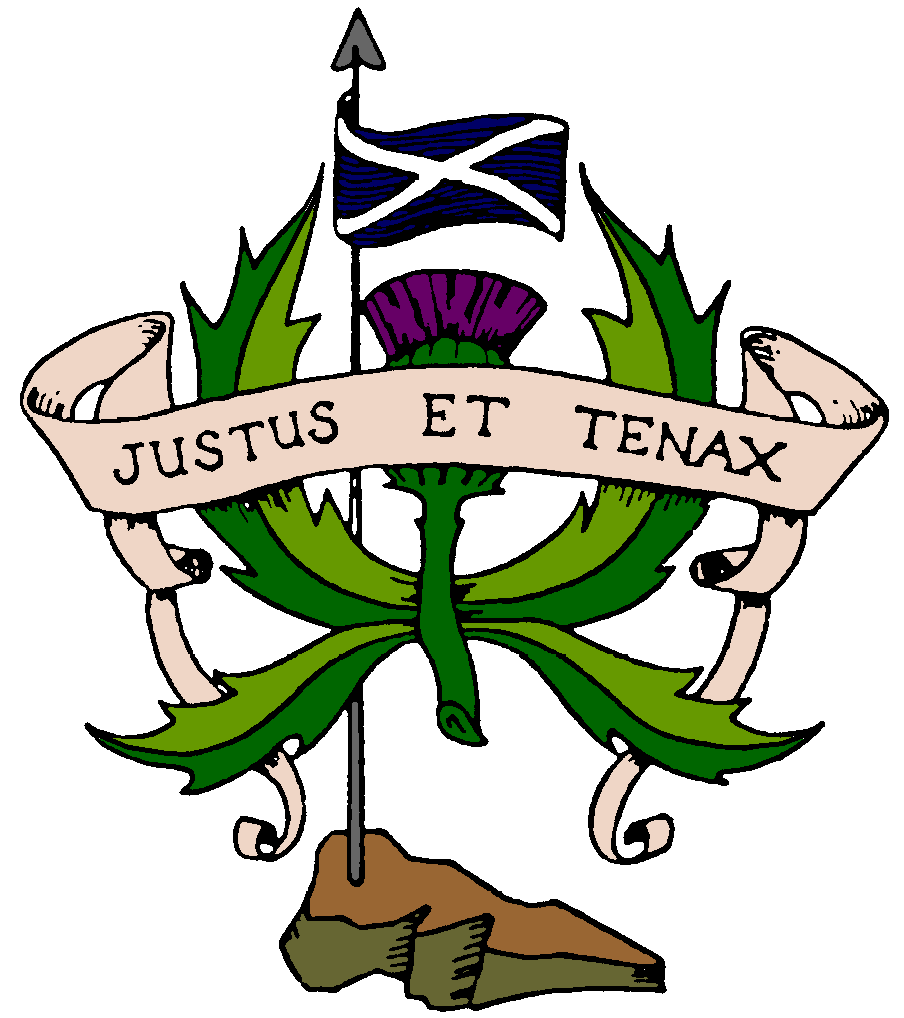 DAILY BULLETIN – Thursday 6th May 2021                          TO ALL STAFF: THIS IS NOT A CAT WEEKS1-6 	Double Periods: On return to school next Wed (5th May) pupils attend registration and then we have adapted the school timetable to a double period model to accommodate the diet of national Qualification assessments.Next week each day has double periods of period 1,3,5The following week w/b 10th May each day is a double period of periods 2,4,6                                                   D DempsterTO ALL STAFF & PUPILS:REGISTER TEACHERS - PLEASE INFORM YOUR GROUPS1-6	HFTT:    Please could any pupils carrying out practical work in HFTT bring an apron to school when they have a practical lesson? It would be very much appreciated.  Ms Mitchelmore S3-4	Geography Revision:   Every Thursday - S4 and S3- Geography revision and catch up 1 on 1 support during 2nd break for National 5 and 4. Priority given to S4s. Room 204. 1300-1330. 											Mr Das S3	HWB Rota:   The HWB rota moves on to the final rotation next week, this is just to let you know what topic and room you are to go to when it is on your timetable.   Ms MitchelmoreS4	HWB Rota:  Group/SetPeriodClassRota 31P4 Fri 3V1First Aid 3.182P4 Fri3M1HWB LG 023P4 Fri3W1RMPS 2.064P4 Fri½ 3H1First Aid 3.235P4 Fri½ 3L1HWB LG016P4 Fri½ 3L1/3H1RMPS LG097P5 Wed3W2 HWB LG028P5 Wed3B2RMPS LG099P5 Wed3V2RMPS LG0910P5 Wed3M2First Aid 3.1211P5 Wed3H2	HWB LG0112P5 Wed3L2First Aid 3.14Group/SetPeriodClass Rota 31P5 Thurs4V1 PF 3.142P5 Thurs4M1HWB LG023P5 Thurs4W1RMPS 2.064P5 Thurs½ 4H1PF 3.195P5 Thurs½ 4L1HWB LG 0.36P5 Thurs½ 4L1/4H1RMPS 2.027P6 Tues4W2HWB LG028P6 Tues½ 4W2/4V2RMPS 2.029P6 Tues4M2RMPS 2.0610P6 Tues½ 4V2PF LG1011P6 Tues4H2HWB LG 0312P6 Tues4L2PF 2.09